Publicado en  el 13/01/2015 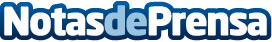 El compromiso de Indra con la diversidad, reconocido por segunda vez consecutiva en los Telefónica Ability AwardsIndra ha sido premiada por segunda vez consecutiva en los Telefónica Ability Awards, que reconocen a las empresas y organismos que mejor integran la discapacidad en su modelo de negocio, tras conseguir en la tercera edición el galardón en la categoría "Reclutamiento y Selección", por sus procesos y su interés activo a la hora de incorporar personas con discapacidad a su organización.Datos de contacto:IndraNota de prensa publicada en: https://www.notasdeprensa.es/el-compromiso-de-indra-con-la-diversidad_1 Categorias: E-Commerce Premios http://www.notasdeprensa.es